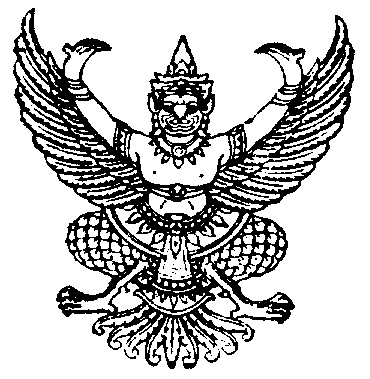 บันทึกข้อความส่วนราชการ  …………………………………………………………………………………………………………………………ที่ …………………………………...............................วันที่...............................................................................เรื่อง  การเสนอชื่อล่วงหน้าผู้สมควรดำรงตำแหน่งผู้อำนวยการสำนักหอสมุด........................................เรียน  หัวหน้าสำนักงานเลขานุการผู้อำนวยการสำนักหอสมุด		ตามประกาศคณะกรรมการสรรหาผู้อำนวยการสำนักหอสมุด เรื่อง กำหนดวิธีการ วัน เวลา และสถานที่ในการเสนอชื่อผู้สมควรดำรงตำแหน่งผู้อำนวยการสำนักหอสมุดซึ่งกำหนดให้
วันพุธที่ 8 กุมภาพันธ์ 2566 เป็นวันเสนอชื่อผู้สมควรดำรงตำแหน่งผู้อำนวยการสำนักหอสมุด นั้น		ทั้งนี้ ข้าพเจ้า.................................................................................................  
ตำแหน่ง.........................................................สังกัด...........................................................................  
ไม่สามารถมาเสนอชื่อด้วยตนเองในวันดังกล่าวได้ เนื่องจาก.................................................................. ................................................................................................................................................................ .............................................................................................................................................................. 
จึงขอเสนอชื่อล่วงหน้า โดยแนบรายชื่อผู้สมควรดำรงตำแหน่งผู้อำนวยการสำนักหอสมุด พร้อมกันนี้ได้แนบสำเนาเอกสารการไปราชการหรือคำสั่งมหาวิทยาลัย มาด้วยแล้ว 		จึงเรียนมาเพื่อโปรดทราบและดำเนินการต่อไป(ลงชื่อ)..............................................................ผู้เสนอชื่อ(................................................................)ให้ผู้ใช้สิทธิ์นำบัตรเสนอชื่อผู้สมควรดำรงตำแหน่งผู้อำนวยการสำนักหอสมุดใส่ซองแยกต่างหากพร้อมปิดผนึกและระบุว่า “ลับ” ที่ด้านหน้าซอง แล้วส่งไปพร้อมกับบันทึกข้อความฉบับนี้